Volviendo a soñar en grande con el equipo de 12Hechos 1:3-8A quienes también, después de haber padecido, se presentó vivo con muchas pruebas indubitables, apareciéndoseles durante cuarenta días y hablándoles acerca del reino de Dios. 4 Y estando juntos, les mandó que no se fueran de Jerusalén, sino que esperasen la promesa del Padre, la cual, les dijo, oísteis de mí. 5 Porque Juan ciertamente bautizó con agua, mas vosotros seréis bautizados con el Espíritu Santo dentro de no muchos días. 6 Entonces los que se habían reunido le preguntaron, diciendo: Señor, ¿restaurarás el reino a Israel en este tiempo? 7 Y les dijo: No os toca a vosotros saber los tiempos o las sazones, que el Padre puso en su sola potestad; 8 pero recibiréis poder, cuando haya venido sobre vosotros el Espíritu Santo, y me seréis testigos en Jerusalén, en toda Judea, en Samaria, y hasta lo último de la tierra.IntroducciónEn CCN creemos en ejecutar la visión - misión a través de equipos. El gran desafío es mantener a nuestro equipo siempre motivado y soñando para alcanzar los objetivos trazados. Jesús es nuestro gran ejemplo de cómo formar un equipo ganador, con grandes sueños.Todo equipo discipular atraviesa temporadas donde el desenfoque, la distracción y el desánimo quieren venir a golpearlos.Jesús tuvo la habilidad divina para identificar ese momento justo, en el que su equipo necesitaba una buena dosis de sueños divinos, para impulsarlos y relanzarlos a la conquista de la gran comisión en la tierra. Cuando el Señor resucita encuentra a un Pedro en desenfoque, yendo otra vez tras redes sin peces, porque se estaba alejando de su llamado principal. Juan 21:3 “Simón Pedro les dijo: Voy a pescar. Ellos le dijeron: Vamos nosotros también contigo. Fueron, y entraron en una barca; y aquella noche no pescaron nada.”Cuando el Señor resucita encuentra a su equipo discipular, a Tomás, gobernados por la incredulidad. Juan 20:27 “Luego dijo a Tomás: Pon aquí tu dedo, y mira mis manos; y acerca tu mano, y métela en mi costado; y no seas incrédulo, sino creyente.”Cuando el Señor resucita consigue un equipo incompleto tras la muerte de un Judas que dejaba un espacio vacío para la unción de gobierno. Y en medio de ese escenario, el Señor interviene en 40 días de reenfoque y gestación de sueños de grandeza para su equipo, que terminaron en el gran despertar del avivamiento de la iglesia naciente. Cinco secretos divinos para soñar en grande con tu equipo de doce:Mantente presente, vigente y activo. V 3: “se presentó vivo con muchas pruebas indubitables”.Jesús se hizo presente en el momento donde ellos necesitaban de su liderazgo, Él no delegó, Él estuvo allí.Se presentó con pruebas, con testimonio. Los discípulos al verlo vivo, resucitado, recobraron el ánimo, la pasión.Debemos estar presentes y activos para nuestro liderazgo, ya que somos cartas abiertas que con nuestro testimonio impactamos. 2ª Corintios 3: 2-3 “Nuestras cartas sois vosotros, escritas en nuestros corazones, conocidas y leídas por todos los hombres; siendo manifiesto que sois carta de Cristo expedida por nosotros, escrita no con tinta, sino con el Espíritu del Dios vivo; no en tablas de piedra, sino en tablas de carne del corazón.”Modelamos con nuestro ejemplo y testimonio. Debemos tener pruebas de avance, de triunfo, de cosecha, para que nuestro equipo vea que si Dios lo hizo con nosotros, ellos también tendrán grandes resultados.Recordemos que siempre nos están viendo por solo estar presentes, vigentes y activos. Mateo 5:14 “Vosotros sois la luz del mundo; una ciudad asentada sobre un monte no se puede esconder.”Recordemos que si no estamos dispuestos a decir: ¡presente!, sí lo harán la duda, la confusión y el desánimo.Inspira desde la comunión.  Vs 4: “y estando juntos”.Jesús aprovechó cada espacio, cada ambiente generado, para inspirar a su equipo.Desde una noche de pesca, una caminata cotidiana, una cena juntos; todos fueron escenarios propicios para gestar la koinonía con su equipo. Juan 21:9-10 “Al descender a tierra, vieron brasas puestas, y un pez encima de ellas, y pan. Jesús les dijo: Traed de los peces que acabáis de pescar.”El escenario de una pesca milagrosa y una comida a orillas del mar le sirvió para destrabar y reenfocar a un Pedro que había perdido su norte.Fue desde esa cena donde hace soñar en grande a Pedro y a sus discípulos con multitudes.El elemento llamado comunión, es clave para hacer soñar en grande a tu equipo. Hechos 2:46 “Y perseverando unánimes cada día en el templo, y partiendo el pan en las casas, comían juntos con alegría y sencillez de corazón”.Jamás gestaremos sueños de grandeza desde la lejanía.Dirige, alienta y reenfoca. Vs 4: “les mandó que no se fueran de Jerusalén, sino que esperasen la promesa del Espíritu Santo”.El Señor sabía qué le convenía a su equipo en ese momento, y no era ir a otro lugar, sino quedarse en Jerusalén.Debemos tener el discernimiento para ser una voz rectora y clave para nuestros discípulos, que ellos no pierdan por descuido su momentun oportuno. Eclesiastés 9:11.El señor le habla a Pedro de tiempos, y le dice que cuando era joven se ceñía e iba a donde quería, pero que ahora llegaba un tiempo de ser guiado para ir a dimensiones de grandeza. Juan 21:18.Al mismo Pedro lo llevó al terreno del quebrantamiento, con una conversación que marcó su destino como un ganador de almas. Juan 21: 15-17.Las preguntas que debemos hacernos:¿Tenemos conversaciones sabías y oportunas con nuestro equipo para dimensionarlos en el llamado?¿Somos instrumentos de Dios para nuestro equipo, para que se muevan en el tiempo y en lugar de su bendición?Muestra con tus palabras el Reino. Vs 3: “… apareciéndoseles durante cuarenta días y hablándoles acerca del reino de Dios.El Señor nunca habló religión, porque la religión limita a las personas. La religión crea miedosos conquistados en cuatro paredes, pero el lenguaje de Reino es la energía de leones, para conquistar y poseer ciudades y naciones. Mateo 12:28 “Pero si yo por el Espíritu de Dios echo fuera los demonios, ciertamente ha llegado a vosotros el reino de Dios.”Fue tanto Reino que El Señor les habló, que hasta el lenguaje les cambio. Hechos 1:6 “Entonces los que se habían reunido le preguntaron, diciendo: Señor, ¿restaurarás el reino a Israel en este tiempo?”Dios sacó a Abraham de la tienda, usó palabras de Reino y le dijo: “Mira ahora los cielos, y cuenta las estrellas, si las puedes contar.” (Génesis 15:5), es decir, esta era una invitación a soñar en grande para el patriarca.Palabras de Reino activan una imaginación Santa para poseer. “Mira ahora los cielos, y cuenta las estrellas”.Palabras de Reino convierten a nuestros equipos en soñadores pragmáticos, es decir, sueñan, pero a la vez piden iluminación para hacer prácticos esos sueños. Génesis 15: 5 “… si las puedes contar.”En CCN, Dios a través de nuestros Apóstoles, nos hablan Palabras de Reino cargadas de fe, para soñar en grande con personas, multiplicación y finanzas.Desata una alta espiritualidad en tu equipo para la llenura del Espíritu Santo.Equipos que sueñan en grande con la Visión de Dios son aquellos que viven en el poder de la oración. Hechos 1:13 “Y entrados, subieron al aposento alto”.Sin una alta vida de oración, todo sueño se convierte en ilusión.Debemos provocar que se desate hambre y sed por lo Eterno en nuestro equipo discipular. Salmo 63:1 “Dios, Dios mío eres tú. De madrugada te buscaré; Mi alma tiene sed de ti, mi carne te anhela, en tierra seca y árida donde no hay aguas”.Si hay oración y llenura del Espíritu Santo habrá deseos y sueños grandes por la visión de Dios.Si tenemos equipos llenos del Espíritu Santo podemos ir hasta lo último por las metas en este año. Hechos 1: 8 “y me seréis testigos en Jerusalén Samaria y hasta lo último de la tierra”.ConclusionesRevisemos que pensamientos gobiernan a nuestro equipo de doce.Entendamos que siempre hay un tiempo donde podemos volver a soñar en grande con nuestro equipo de doce.Estemos presentes, seamos oportunos y dimensionemos a nuestro equipo asignado.----------		----------		----------		----------		----------El pasado mes de Julio en el Congreso de Niños 2021 “La Aventura de la Cosecha”, reunimos un total de 43.409 personas (niños, adultos y líderes) a nivel global, de los cuales 14.800 personas eran nuevas.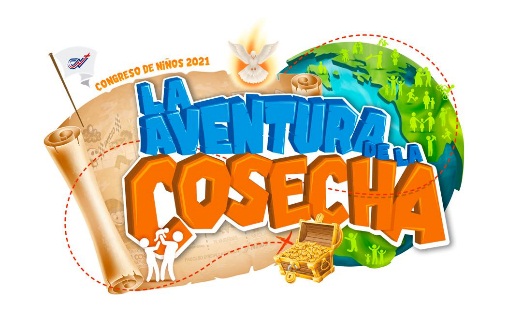 Por tal motivo, entendemos que la cosecha apenas comienza, por ello entendemos que debemos trabajar de la mano con discipulado para fortalecer todo el trabajo para mantener y multiplicar la cosecha, para ello proponemos:“La Aventura de la Cosecha”, apenas comienza por eso consolidamos a cada líder comunitario que ganamos durante el congreso.Aperturemos células de crecimiento u Oikos de Paz con los niños ganados, para poder pasarlos por el proceso, con el fin de convertirlos en líderes multiplicadores dentro de la visión. Ya que cada uno de ellos es discipulado y al registrar tu célula de niños avanzas en la conquista.Cada padre que hemos ganado, es atendido con respeto y amor, consolidarlo, discipularlo y enviarlo es la clave de nuestro éxito. ¡Son más de 15 mil personas que hemos ganado a través del Congreso de Niños, La Aventura de la Cosecha apenas comienza! Seguimos trabajando por la transformación de nuestra nación.----------		----------		----------		----------		----------Recuerda que somos parte del sueño de Dios en la tierra. Por lo tanto, también somos parte del compromiso de formar un millón de intercesores para ganar mil millones de personas.Si aún no estas registrado en MOGLIE (Movimiento Global de Intercesión y Evangelización), aquí te dejamos el código QR para que puedas descargar la aplicación y ella te ayudará en el proceso de registro.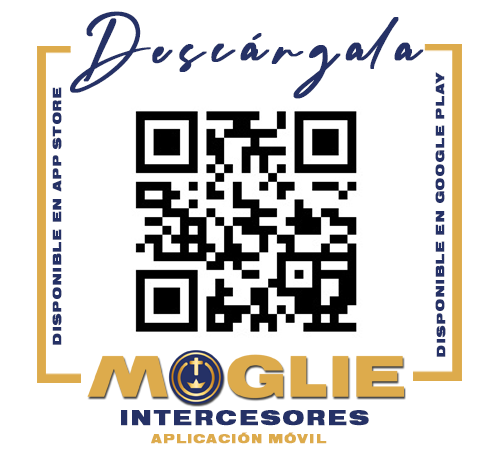 